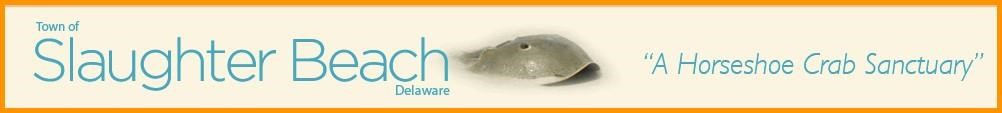 TOWN COUNCIL MEETING  April 10, 2023 – 7:00 PMThe Town Council Meeting will be held in person at 359 Bay Avenue, in the Slaughter Beach FireDepartment Dining Hall, and via ZoomAll Slaughter Beach residents and members of the public are invited to attend.  (Please be advised that this agenda is subject to amendments including additional or deleted items, including Executive Sessions but only additional items of an emergency nature (29 Del. C @ 10004 (e)(1) or with notice at least 6 hours in advance of the meeting and only for items that may not be reasonably deferred to a later meeting). Agenda items may be considered out of sequence.https://us06web.zoom.us/j/9566893059?pwd=eDVTVEZOMys5WjBhL0RzM0xIZXRudz09Meeting ID: 956 689 3059Passcode: 551731Find your local number: https://us06web.zoom.us/u/kbU6ZNfLSXor go to the website https://slaughterbeach.delaware.gov under “government” “meetings and events”ORDER OF BUSINESS Call meeting to order – Mayor Bob WoodWelcome and CorrespondenceApproval of the March 13, 2023, Town Council Meeting Minutes Approval of the April 10, 2023, Town Council Meeting AgendaReports:  Pratt Consulting Report – Tony PrattMemorial Fire Company Report – Bill TobinTreasurer & Tax Collector Reports – Joanne Plescia Building Enforcement Officer/Floodplain Administrator – Ben Monastero  Mayoral and Council updates  Bay Beach Association Quarterly Meeting, Sen Carper as guest – Bob WoodSussex County Association of Towns “SCAT” - Bob WoodClose out of the WIIN Grant – Bob WoodElection Details, Board of Elections* – Bob Wood*on website under “Government”, “Town Election Information” Old Business: Grants  Univ of Delaware Sea Grant oyster larvae nursery – Bob WoodOPRT (Outdoor, Parks, Recreation & Trails) – Joanne Plescia TOWN COUNCIL MEETINGApril 10, 2023 – 7:00 PMPage TwoSussex County / Slaughter Beach sewer district – Bob Wood  Debris on the beach, clean up - ongoing – Bob WoodEmergency Operations Plan/Seaside Envoy/Smart911 – Harry Ward/Joanne PlesciaPhragmites treatment and permission form, submit to Julia GehaUpcoming Events Town Council Meeting May 8, 2023, at 7:00 pm via zoom and in person Townwide Garage Sales May 27th 9am to 1pmLarge Item pick-up (no construction materials, fridge et al) May 30th Open Forum Discussion Adjournment Town Calendar is published on the website – https://slaughterbeach.delaware.govQuestions about Phragmites? – https://slaughterbeach.delaware.gov under “town projects” “phragmites”Prepared by:  Julia Geha Posted and published:  April 3, 2023